государственное автономное профессиональное образовательное учреждение Новосибирской области«Новосибирский колледж парикмахерского искусства»Методические указанияпо выполнению курсовой работы по профессиональному модулю ПМ.01 организация и выполнение технологических процессов парикмахеских услугМДК 01.01. Организация и технологии парикмахерских услуг для специальности 43.02.02 «Парикмахерское искусство» (по программе базовой подготовки  среднего профессионального образования)Новосибирск, 2016Методическое пособие составлено на основе требований ФГОС в соответствии с программой подготовки специалистов среднего звена по специальности 43.02.02 «Парикмахерское искусство» (базовая подготовка), рассмотрено на заседании методической комиссии,  рекомендовано к печати решением Методического совета.    Для  студентов, обучающихся по специальности СПО 43.02.02 «Парикмахерское искусство»Разработчики: Шарина Ю.В., преподаватель спецдисциплин 1КК, 	 Логинова Т.А., мастер п/о 1КК©  ГАПОУ НСО «Новосибирский колледж парикмахерского искусства», 2016.ПОЯСНИТЕЛЬНАЯ ЗАПИСКАСогласно Положению об организации выполнения и защиты курсовой работы в ГАПОУ НСО «Новосибирский колледж парикмахерского искусства», курсовая работа является одним из основных видов учебных занятий студентов.Выполнение студентами курсовой работы осуществляется на заключительном этапе изучения междисциплинарного курса, в ходе которого осуществляется обучение применению полученных знаний и умений при решении комплексных задач, связанных со сферой профессиональной деятельности будущих специалистов или видом профессиональной деятельности.Выполнение студентом курсовой работы проводится с целью:систематизации и закрепления полученных теоретических знаний и практических   умений;углубления теоретических знаний в соответствии с заданной темой;формирования умений применять теоретические знания при решении поставленных вопросов;формирования умений применять справочную, нормативную и правовую информацию;развитие творческой инициативы, самостоятельности, ответственности и организованности;-	подготовки к государственной итоговой аттестации.Студенты специальности 43.02.02 «Парикмахерское искусство» СПО базовой подготовки выполняют курсовую работу по профессиональному модулю ПМ.01 организация и выполнение технологических процессов парикмахеских услуг, в рамках междисциплинарного курса МДК 01.01. Организация и технологии парикмахерских услуг. В процессе работы над курсовой работой студенты должны:использовать знания и умения, полученные по МДК и другим учебным дисциплинам (например, «История изобразительного искусства», «Рисунок и живопись», «Основы физиологии кожи и волос», «Санитария и гигиена», «Материаловедение»);приобрести навыки пользования    различными   информационными источниками  (справочной  и  специальной  литературой,   журналами, материалами семинаров и выставок по различным красителям);продемонстрировать овладение навыками деятельности  парикмахера-технолога в рамках профессионального модуля.Курсовая работа выполняется в сроки, определенные учебным планом колледжа и рабочей программой по учебной дисциплине/ МДК.При оценке работы студента учитывается качество и самостоятельность ее выполнения, полнота разработки темы, оригинальность решения, теоретическая и практическая значимость результатов, объем работы, внешнее оформление, усвоение основного материала, сдача работы и ее разделов в срок.ТЕМАТИКА КУРСОВЫХ РАБОТТематика курсовых работ разрабатывается преподавателями колледжа, преподающими МДК, рассматривается и принимается методической комиссией  преподавателей спецдисциплин, при необходимости  согласовывается с работодателями и социальными партнерами,  утверждается зам. директора по учебно-производственной работе. Темы курсовых работ должны соответствовать рекомендованной тематике, приведенной в настоящих материалах и в рабочей программе профессионального модуля.Тема курсовой работы может быть предложена студентом при условии обосновании ее целесообразности, может быть связана с программой производственной  практики студента.  Курсовая работа может стать составной частью (разделом, главой) выпускной квалификационной работы.Примерная тематика курсовых работТехнология выполнения градуированной стрижки мужской с укладкой волосТехнология выполнения градуированной стрижки женской с укладкой волосТехнология выполнения пластической стрижки мужской с укладкой волосТехнология выполнения пластической стрижки женской   с укладкой волосТехнология выполнения прогрессивной стрижки мужской с укладкой волосТехнология выполнения каскадной стрижки женской с укладкой волосТехнология выполнения равномерной стрижки мужской с укладкой волос Технология выполнения равномерной стрижки женской с укладкой волос Технология выполнения массивной стрижки мужской с укладкой волосТехнология выполнения массивной стрижки женской с укладкой волосТехнология выполнения холодной укладки волос (пальцевая)Технология выполнения холодной укладки волос (скульптурные локоны)Технология выполнения холодной укладки волос (при помощи бигуди)Технология выполнения холодной укладки волос (комбинированная)Технология выполнения горячей укладки волос при помощи различных видов электрических щипцов Технология окрашивания волос красителями 1-й группы Технология окрашивания волос красителями 2-й группы  (по выбору - различные красители и схемы окрашивания)Технология выполнения мелирования волос (по выбору)Технология выполнения колорирования волос (по выбору)Технология выполнения классической химической завивки волос на коротких волосах и волосах средней длины Технология выполнения классической химической завивки волос на длинных волосах Технология выполнения вертикальной химической завивки волос на коротких волосах и волосах средней длиныТехнология выполнения вертикальной химической завивки волос на длинных волосах Технология выполнения спиральной химической завивки волос на коротких волосах и волосах средней длины Технология выполнения спиральной химической завивки волос на длинных волосах Технология выполнения прикорневой химической завивки волос на коротких волосах и волосах средней длины Технология выполнения прикорневой химической завивки волос на длинных волосах Технология выполнения комбинированной химической завивки волос на коротких волосах и волосах средней длины Технология выполнения комбинированной химической завивки волос на длинных волосах Технология выполнения современных вариантов химической завивки волос на коротких волосах и волосах средней длины Технология выполнения современных вариантов химической завивки волос на длинных волосах Технология выполнения повседневной (бытовой) прически на коротких волосах и волосах средней длины (по выбору)Технология выполнения повседневной (бытовой) прически на длинных волосахТехнология выполнения вечерней прически на коротких волосах и волосах средней длины (по выбору)Технология выполнения вечерней прически на длинных волосах Содержание и оформление курсовых работОформление текста работы. Текст должен быть выполнен качественно, с применением печатающих устройств или машинописным способом. Формат страницы - А 4; шрифт – Times New Roman; кегль – 14; межстрочный интервал – 1,5. Выравнивание по ширине, отступ слева (абзац) - 1,25. Текст следует размещать на одной стороне листа бумаги с соблюдением следующих размеров полей: левое –20 мм, правое – 20 мм, верхнее – , нижнее – . Общий объём – не менее 15-20 страниц, не более 25 страниц печатного текста, исключая пробелы, рисунки, схемы и приложения. При оформлении работы необходимо соблюдать равномерную плотность, контрастность и чёткость изображения по всей работе. Не должно быть помарок, перечеркивания, сокращения слов, за исключением общепринятых.Страницы текста нумеруют арабскими цифрами внизу справа. По всему тексту соблюдается сквозная нумерация. Номера титульного листа, индивидуального задания, содержания  не проставляется, но включаются в общую нумерацию. Нумерация начинается с «ВВЕДЕНИЕ», страница № 4. Все структурные элементы работы: введение, главы основной части, заключение, список используемой литературы, приложения должны начинаться с новой страницы. Заголовки структурных элементов печатают прописными буквами (полужирное начертание) и  располагают по центру страницы. Точки в конце заголовков не ставятся, заголовки не подчеркиваются. Переносы слов во всех заголовках не допускаются.Оформление глав и параграфов. Каждая глава начинается с новой страницы. Расстояние между названиями главы и параграфа должно быть равно 3 (два раза по 1,5)  интервалам. Расстояние между названием параграфа и последующим текстом должно быть равно 1,5 интервалу. Заголовки параграфов пишутся строчными буквами (первая буква заголовка параграфа заглавная), полужирное начертание и выравниваются по центру листа. Если заголовок или подзаголовок включает несколько предложений, их разделяют точкой. В конце названия параграфа точка не ставится.Главы работы должны иметь порядковую нумерацию и обозначаться арабскими цифрами с точкой.  Параграфы должны иметь порядковую нумерацию в пределах каждой главы. Номер включает номер главы и порядковый номер параграфа, отделённый точкой, например: 1.1., 1.2., 2.1., 2.2., 2.3. и т.д., например:  ----------------------------------------------------------------------------------ИССЛЕДОВАНИЯ ТЕХНОЛОГИИ ПРИЧЕСКИ(3 интервала, нажатие 2 раза «enter»)Понятие прически и ее типы(1,5 интервала, нажатие 1 раз «enter» и сразу текст)Одной из наиболее востребованных услуг, оказываемых в парикмахерских и салонах, остается прическа.------------------------------------------------------------------------------------                  Оформление табличного материала. Цифровой материал, сопоставление и выявление определённых закономерностей оформляют в виде таблиц. Таблица представляет собой такой способ подачи информации, при котором цифровой или текстовый материал группируется в колонки, ограниченные одна от другой вертикальными и горизонтальными линиями. Обычно таблица состоит из следующих элементов: порядкового номера, тематического заголовка, заголовков вертикальных граф (шапка таблицы), горизонтальных и вертикальных граф (основной части). Все таблицы, если их несколько, нумеруются арабскими цифрами, без указания знака номера, в пределах главы. Номер размещают в правом верхнем углу над заголовком таблицы после слова "Таблица...", например, Таблица 1, Таблица 2. Таблицы снабжают тематическими заголовками, которые располагают по центру страницы и пишут с прописной буквы без точки в конце. Если шапка таблицы громоздкая, допускается ее не повторять. В этом случае пронумеровывают столбцы и повторяют их нумерацию на следующих страницах, с написанием пометки «Продолжение таблицы 1», заголовок таблицы не повторяют. В таблице не должно быть пустых граф. Если цифровые или иные данные в графе не приводятся, то ставится тире. Все приводимые в таблице данные должны быть достоверны, однородны и сопоставимы. Последовательность оформления по тексту, таблиц:  	Текст	   «enter»          таблица	  «enter»          текстШрифт громоздкой таблицы может быть уменьшен до 12 размера и в данном случае так же употребляется одинарный интервал между строками.  -----------------------------------------------------------------------------------Таблица 1Технологическая последовательность выполнения работы------------------------------------------------------------------------------------Оформление иллюстраций. Иллюстрации (рисунки, графики, диаграммы, эскизы, чертежи и т.д.) располагаются в курсовой работе непосредственно после текста, в котором они упоминаются впервые, или на следующей странице. Все иллюстрации должны быть пронумерованы (внизу, по центру). Нумерация сквозная, т.е. через всю работу. Если иллюстрация в работе единственная, то она не нумеруется. Например: 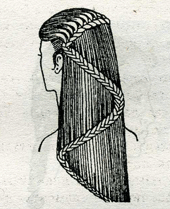 Рисунок 1. Коса – «змейка»Все иллюстрации необходимо снабжать надписью, которая должна содержать 3 элемента: наименование графического сюжета, обозначаемого сокращенным словом "Рисунок"; порядковый номер иллюстрации, который указывается без знака номера арабскими цифрами, например: "Рисунок 1", "Рисунок 2" и т.д.; тематический заголовок иллюстрации, содержащий текст с характеристикой изображаемого в краткой форме; Аналогично оформляются и другие виды иллюстративного материала, такие как диаграмма, схема, график, фотография и т.д. Иллюстрация выполняется на одной странице.Ссылки по тексту на рисунки и таблицы оформляются: (Рис.1) и (Табл.1).Оформление формул. Формулы выделяются из текста в отдельную строку, располагаются по центру. Выше и ниже каждой формулы должна быть оставлена одна свободная строка. Если формула не умещается в одну строку, она переносится после знаков: равенства (=), сложения (+), вычитания (-), умножения (х), деления (:), других математических знаков. Нумеровать следует наиболее важные формулы, на которые имеются ссылки в последующем тексте. Не рекомендуется нумеровать формулы, на которые нет ссылок в тексте. Порядковые номера формул обозначают арабскими цифрами в круглых скобках, у правого края страницы. Пояснение значений символов и числовых коэффициентов приводится непосредственно под формулой в той же последовательности, в которой они даны в формуле. Значение каждого символа и числового коэффициента следует давать с новой строки. Первую строку пояснения начинают со слова "где" без двоеточия. В последней строке пояснения указывается источник.Оформление справочно-библиографического аппарата. Успешное выполнение работы предполагает обстоятельное и творческое изучение специальной литературы по проблеме исследования. Список использованных источников - это подлинный источниковедческий отчет автора о проделанной работе, по которому можно судить об уровне проведенного исследования. Подбор и изучение литературы для выполнения работы является одним из важных этапов работы студента.  Любая письменная работа не может считаться научной, если она не снабжена справочно-библиографическим аппаратом: списком используемых источников по теме исследования и ссылками на цитируемые и упоминаемые в тексте документы. Литература по теме работы может быть подобрана студентом при помощи каталогов, картотек и библиографических указателей библиотек. При подборе источников необходимо изучить все виды изданий по исследуемой проблеме: монографии, сборники научных трудов и материалы научных конференций, учебники, учебные пособия, диссертации, периодические издания, законодательные и нормативные акты и т.д. Следует также обращать внимание на ссылки в тексте (авторитетные источники), имеющиеся в монографиях и статьях. Необходимо изучить профессиональные  издания последних лет, так как в них наиболее полно освещена теория и практика исследуемой темы. Не менее важным является анализ существующих нормативно-правовых актов: международных договоров, соглашений, конвенций, документов, принятых в рамках межправительственных организаций и на международных конференциях, национального законодательства государств. Поиск необходимого материала можно осуществлять  и с помощью поисковых систем Интернет, а также в справочно-правовых информационных системах «Консультант», «Гарант» и др.В процессе изучения материалов по теме работы студент выбирает наиболее важные, весомые высказывания, основные идеи, которые необходимо процитировать. Проработка источников сопровождается выписками, конспектированием. Выписки из текста делают обычно дословно, в виде цитаты. Академический этикет требует точно воспроизводить цитируемый текст, т.к. сокращение может исказить смысл, который был в нее вложен автором. При выписке необходимой информации целесообразно фиксировать, из какого источника заимствован материал. Поэтому следует сразу же делать ссылки: автор, название издания, место издания, издательство, год издания, номер страницы. В тексте работы ссылки  оформляются следующим образом: [6, С.15]: первая цифра (6) означает  номер расположения данного документа в списке  использованных источников, а вторая  (С.15) – на какой странице находится данный материал. Пример: -----------------------------------------------------------------------------------Расчесываем волосы вниз. Отделяем участок волос в 5-ти см от теменной зоны до затылка и заплетаем косу "колосок". Оставшиеся пряди с правой стороны расчесываем и заплетаем их с подплетом к косе. [1, С.25] -----------------------------------------------------------------------------------Список использованных источников должен охватывать не менее 15 различных материалов по изученной теме. 	Основное требование к составлению списка использованных источников – единообразное оформление и соблюдение ГОСТ 7.1-2003 «Библиографическая запись. Библиографическое описание: общие требования и правила составления», ГОСТ 7.80-2000 «Библиографическая запись. Заголовок: общие требования и правила составления», ГОСТ и ГОСТ 7.12-93 «Библиографическая запись. Сокращение слов на русском языке: Общие требования и правила». По стандарту в списке использованных источников должны быть максимально сокращены все слова, кроме основного заглавия (названия документа). Используется литература не старше 5 лет от нынешнего года написания работы.Список литературы оформляется по следующему порядку:Законодательные и нормативные материалы.Книга под фамилией автора.Электронные ресурсы.Статьи из журнала или газеты.Таким образом, курсовая  работа должна включать:Титульный листЗадание НА курсовую РАБОТУСодержаниеВведениеОсновная часть (Глава 1, 2, 3).ЗаключениеСписок использованной литературыПриложенияСтруктурные разделы работы с 1 по 8 включительно должны быть сшиты в указанной последовательности. Основная часть обычно состоит из двух разделов – теоретической и практической.При сдаче работы к ней прикладываются документы:План-график выполнения работы Отзыв руководителя Содержание разделов курсовой работы и рекомендации по их выполнениюВВЕДЕНИЕВо введении следует дать краткую историческую справку по проблеме обработки волос, обозначенной в задании, раскрыть актуальность и современное значение темы работы и сформулировать текст работы. Определить цель работы и гипотезу, поставить соответствующие задачи. Обозначить методы исследования темы работы. ТЕОРЕТИЧЕКАЯ ЧАСТЬ (название части меняется в соответствии с темой работы)Главы, содержащиеся в части, могут иметь различные названия и должны в полной мере раскрывать тему работы. Ниже приведены примерные названия глав работы.Историческая справка о разрабатываемой услугеНовые направления в парикмахерском искусстве (согласно теме работы)Современные средства парфюмерно-косметической промышленности  (применяемы для выполнения описываемой услуги)Технологические правила выполнения парикмахерской работы (правила техники безопасности)Характеристика модели (клиента)Эта глава работы может выполняться в  виде таблицыТаблица 2Измерения формы головы, зон лица и лицевых углов2. ПРАКТИЧЕСКАЯ ЧАСТЬ (название части меняется в соответствии с темой работы)Главы, содержащиеся в части могут иметь различные названия и должны в полной мере раскрывать тему работы. Ниже приведены примерные названия глав работы и их содержание.2.1. Подготовительные и заключительные работыВ разделе приводится краткое описание подготовительных и заключительных работ.2.2. Рекомендуемые материалыВыбор препаратов осуществляется с учетом индивидуальных особенностей демонстратора. При этом в случае необходимости проводится проба на индивидуальную чувствительность кожи и волос к определенным препаратам, что отражается в пояснительной записке. В завершении раздела дается перечень рекомендуемых препаратов с указанием фирм-изготовителей и краткой характеристикой основных свойств. Может быть описана технология приготовления: препаратов. Глава может быть оформлена в виде таблицы.Таблица 3Перечень используемых материалов2.3. Аппаратура, инструменты и приспособления для парикмахерских  работВ разделе приводится перечень аппаратов, инструментов и приспособлений с указанием их назначения в проектируемом процессе и основных технических характеристик. Наиболее интересные из них могут быть представлены рисунками, схемами, фотографиями. Глава может быть оформлена в виде таблицы.Таблица 4Техническая характеристика парикмахерского оборудованияТаблица 5Технические характеристики инструментов, принадлежностей, аксессуаров2.4. Технология стрижки волосСначала следует указать (перечислить) существующие виды и приемы выполнения стрижек, а затем кратко охарактеризовать технологию проектируемой стрижки, проиллюстрировав описание схемами, рисунками, фотографиями. Глава может быть оформлена в виде таблицы.    Таблица 6Технологическая последовательность выполнения работы2.5. Технология окрашивания волосВ данном разделе нужно назвать существующие методы окраски волос и  виды красителей, обосновать выбор проектируемой технологии окраски волос. Если в разделах 2.1, 2.2 не отражены соответствующие подготовительные работы, то здесь следует их описать. Далее дается краткая характеристика выбранной технологии окраски волос с показом приемов нанесения красящего состава на волосы - на схемах, рисунках, фотографиях. Здесь  следует кратко описать заключительную обработку волос после окраски. Глава может быть оформлена в виде таблицы.Таблица 7Технологическая последовательность выполнения работы2.6. Технология химической завивки волосСначала следует перечислить существующие виды и методы химической завивки, волос и обосновать выбор проектируемой технологии химической завивки. Если в разделах 2.1, 2.2 не отражены соответствующее подготовительные работы, то здесь их следует описать. Затем требуется кратко охарактеризовать выбранную технологию химической завивки волос. Привести схему накрутки волос, а также рисунки и фотографии, иллюстрирующие текст. Глава может быть оформлена в виде таблицы.                                    Таблица 8Технологическая последовательность выполнения работыТехнология укладки (прически) волос В разделе дается перечень существующих способов укладки волос и обосновывается выбор способа укладки для проектируемого технологического процесса. Далее могут быть указаны элементы проектируемой прически, получаемые с помощью укладки волос. Затем описывается проектируемая технология укладки волос, приводятся схема накрутки, а также рисунки и фотографии, иллюстрирующие рекомендуемые приемы укладки волос. При необходимости описывается применение стайлинга в процессе и/или после укладки волос, указываются используемые препараты (лак, воск, гель и т.п.). Глава может быть оформлена в виде таблицы.						Таблица 9Технологическая последовательность выполнения работыЗАКЛЮЧЕНИЕВ заключении необходимо представить выводы о зависимости результатов разработки и рекомендации относительно возможности использования материалов работы в профессиональной деятельности. Отметить достижение поставленной изначально цели работы.ПРИЛОЖЕНИЕВ приложении могут содержаться фотографии модели до выполнения работы и после в различных ракурсах, схемы выполнения работы, данные опросов, диаграммы, анкеты, индивидуальные карты клиента и т.д. Приложения должны иметь номер и быть подписанными.Пример:------------------------------------------------------------------------------------Приложение 1Общий вид укладки волос с применением бигуди------------------------------------------------------------------------------------СПИСОК ИСПОльзуемой ЛитературыСанПиН 2.1.2.2631-10. Санитарно - эпидемиологические требования к размещению, устройству, оборудованию, содержанию и режиму работы организаций коммунально-бытового назначения, оказывающих парикмахерские и косметические услуги СанПиН 2.1.2.2631-10. [Текст] – Ростов-на-Дону: ООО «Мини Тайп», 2010. – 20 с.Аникина, И. Ю. Энциклопедия парикмахерского искусства [Текст] / И. Ю. Аникина. - М.: Вече, 1999. - 544с.Долорес. Прически. Косметика. Мода: ежеквартальный журнал Союза парикмахеров и косметологов России [Текст]  / учредитель ООО «Издательский дом «Долорес»». -  Весна 2010, № 1 (62). – 52 экз.000 Долорес. Прически. Косметика. Мода: ежеквартальный журнал Союза парикмахеров и косметологов России [Текст]  / учредитель ООО «Издательский дом «Долорес»». -  Лето 2011, № 2 (67). – 52 экз.000Долорес. Прически. Косметика. Мода: ежеквартальный журнал Союза парикмахеров и косметологов России [Текст]  / учредитель ООО «Издательский дом «Долорес»». -  Зима 2011, № 4 (69). – 52 экз.000Кассен-Скотт, Д. Иллюстрированная энциклопедия костюма и моды [Текст] / Д. Кассен-Скотт. - М.: ЭКСМО, 2002. - 192 с.Корнеев, В. Д. Моделирование и художественное оформление причесок [Текст] / В. Д. Корнеев.  - М.: Легкая промышленность, 1989. -  46 с.Кулешкова, О. Н. Технология и оборудование парикмахерских работ: Учебное пособие [Текст] / О. Н. Кулешкова - М.: Академия, 2012. - 144 с. Кэмерон, П.  Прически для длинных волос: Книга 1/ Пер. с англ. [Текст]  / П.  Кэмерон, Дж. Уэйдсон.   - М.: Ниола 21-й век, 2003. -  140 с.Одинокова, И. Ю. Технология парикмахерских работ: Учебное пособие [Текст] / И. Ю. Одинокова.- М.: Академия, 2013. - 176 с.Панченко, О. Стрижка, моделирование, прическа [Текст] / О. Панченко. – М.: Аквариум, 1999.  - 312 с.Смирнова, Л. В. Уроки парикмахерского искусства. Модель. Стиль. Образ. [Текст] / Л. В. Смирнова.  -  СПб.: Паритет, 2003 г. – 230 с. Современная энциклопедия Аванта +. Мода и стиль  [Текст]  / Глав. Ред. В.А.Володин. – М.: Аванта+, 2002. – 480 с.: илСыромятникова, И. С. Развитие парикмахерского искусства: Обзор причесок: Учеб. для сред. спец. учеб. заведений [Текст] / И. С. Сыромятникова. - М.: Легпромбытиздат, 1993. -  240 с. Чалова, Л.Д. Санитария и гигиена парикмахерских услуг : учебник для студ. учреждений сред. проф. образования [Текст] / Л. Д. Чадова, С. А. Галиева, А. В. Кузнецова. – 5-е изд., стер. – М.: Издательский центр «Академия», 2011. – 160 с. Черниченко, Т. А. Моделирование причесок и декоративная косметика: Учеб. пособие для сред. проф. учеб. заведений [Текст] / Т. А. Черниченко, И. Ю. Плотникова. - М.: Академия, 2013. -  208с.HAIR’S COLORING  перманентное окрашивание [Текст] / учредитель и издатель ООО «Бьюти пресс ЛТД», 2011. – 155 с.HAIR’S HOW [Текст] / учредитель и издатель ООО «БЬЮТИ ПРЕСС». - № 128 / -1-02 / 09. – 135 000 экз.Исследовано в России [Электронный ресурс] : многопредмет. науч. журн. / Моск. физ.-техн. ин-т. – Электрон. журн. – Долгопрудный : МФТИ, 1998. – Режим доступа: http://zhurnal.mipt.rssi.ru.Комаха, А. Принципы композиции в искусстве [Электронный ресурс] / А. Комаха // http://www.kareta.com.ua.ПриложенияГосударственное автономное профессиональное образовательное учреждение Новосибирской области «Новосибирский колледж парикмахерского искусства»КУРСОВАЯ РАБОТАТема: _____________________________________________________________________________________________________________________________________________________________________МДК:  01.01. Организация и технология парикмахерских услуг                          Студент группы	ПИ - 1		          	         /	__________/Специальность 	43.02.02.Парикмахерское искусство        	Руководитель 				/	О.А.Ларина/Допустить к защите:Зам.директора по УПР			/                       	/ Руководитель МК преподавателей спец.дисциплин       ____________/___________/                          Оценка 					Дата 			Новосибирск, 20____ЗАДАНИЕ НА КУРСОВУЮ РАБОТУстуденту ГАПОУ НСО «Новосибирский колледж парикмахерского искусства»(Фамилия, имя, отчество)Содержание заданияДата выдачи задания 					20___ г.Срок сдачи курсовой работы				20___г.Студент 				/				/Руководитель 				/	_______	/ПЛАН-ГРАФИКвыполнения курсовой работыСпециальность 	43.02.02  Парикмахерское искусство	Группа №  	 		 Ф.И.О. студента 							Тема курсовой работы ______________________________Утверждена на заседании МК преподавателей спецдисциплинот 			 г. протокол № 	 	    Дата 			 	Подпись студента 			Дата 			 	Подпись руководителя 		 ОТЗЫВна выполненную курсовую работуФ.И.О. 								Группа 								Специальность 							1. Тема задания 																2. Отношение студента к работе в период написания курсовой работы _______________________________________________3. Качество курсовой работы:а) Соответствие выполненной работы заданию, полнота исполнения ________________________________________________б) Качество теоретической части__________________________в) Качество практической части __________________________4. Грамотность составления и оформления курсовой работы5. Предлагаемая оценка курсовой работы6. Фамилия, имя, отчество руководителяДата ___________  	Подпись руководителя	__________	СОДЕРЖАНИЕПояснительная записка .... ………………………………..Тематика курсовых работ…………………………………Содержание и оформление курсовых работ……………Содержание разделов курсовой работы и  рекомендации по их выполнению  ………………………………………Список используемой литературы………………………Приложения…………………………………………….…Стр.458152022№п.п.СодержаниеэтаповСхемыЗатрата времени, минПрименяемое оборудование, инструменты, принадлежностиПрименяемый материал123456№ п.п.НаименованиеизмеренияУсловноеобозначениеВеличина, см1234№п.п.Наименование материалаФирма-производительТехническая характеристика материалаНазначение12345№п.п.Наименование  оборудованияНазначениеФирма-производительГабаритные размеры, ммНапряжение, ВПотребляемая мощность, кВтМасса, кг12345678№ п.п.Наименование и маркаНазначениеМасса, кгГабаритные размерыСоставматериалаСрок службыЭргономические особенности12345678№п.п.СодержаниеэтаповСхемыЗатрата времени, минПрименяемое оборудование, инструменты, принадлежностиПрименяемый материал123456№п.п.СодержаниеэтаповСхемыЗатрата времени, минПрименяемое оборудование, инструменты, принадлежностиПрименяемый материал123456№п.п.СодержаниеэтаповСхемыЗатрата времени, минПрименяемое оборудование, инструменты, принадлежностиПрименяемый материал123456№п.п.СодержаниеэтаповСхемыЗатрата времени, минПрименяемое оборудование, инструменты, принадлежностиПрименяемый материал123456РАССМОТРЕНОРуководитель МК преподавателей спец.дисциплин _______________ «____»__________20__ г.УТВЕРЖДАЮЗам.директора по УПР_______________ «____»_______________20__ г.№п/пЭтапы работыСроки выполненияВид отчетностиОтметка о выполнении1.2.3.4.5.6.7.8.